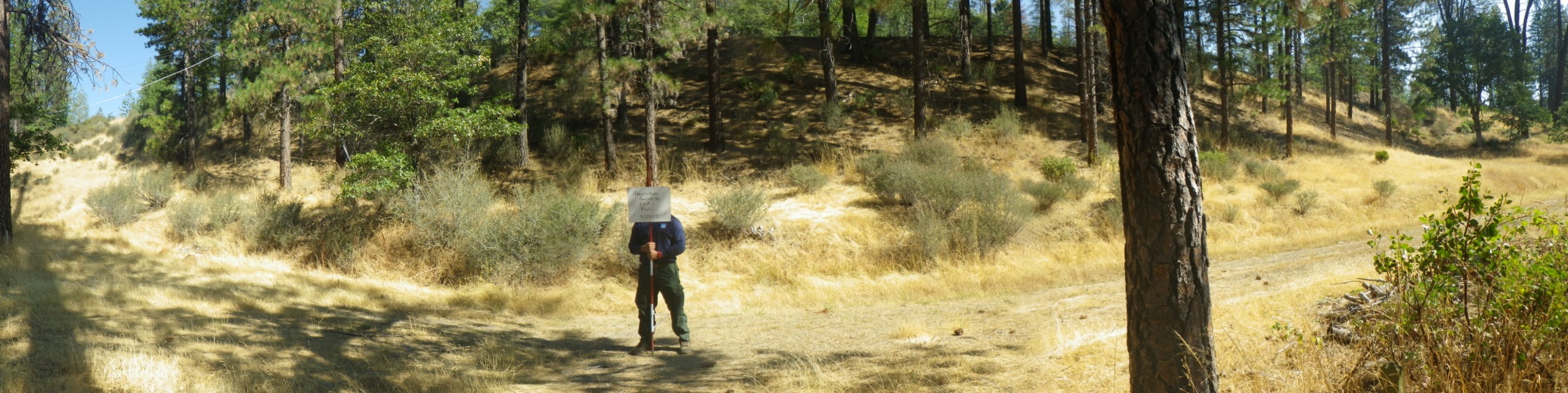 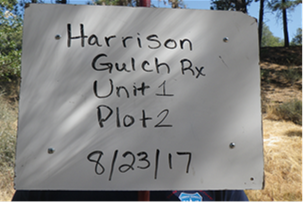 Date: 8/23/17Lat/Long:  N 40 21. 782 x W 122 57. 236	Azimuth: 0 NDistance: 20 feetNotes:Author: K. Rohrs, J. Allan, L. Harney, L. Miranda.